ПЛАН МЕРОПРИЯТИЙ ПО ПОДГОТОВКЕ К ОТОПИТЕЛЬНОМУ СЕЗОНУ 2018-2019 Г.Г.БУ;ДАГОВСКОГО СЕЛЬСКОГО ПОСЕЛЕНИЯГлава Будаговского  сельского поселения                                                       И.А.Лысенко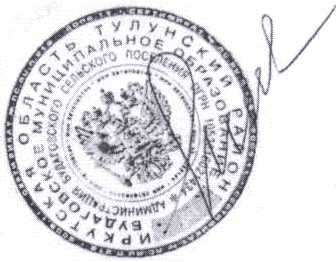 № п/пПеречень мероприятийСроки проведенияОтветственный1Проверка наличия соглашения об управлении системой теплоснабжения, заключенного в порядке, установленном Законом о теплоснабженииМай-сентябрьАдминистрация Будаговского с.п., МУСХП «Центральное»2Проверка готовности к выполнению графика тепловых нагрузок, поддержанию температурного графика, утвержденного схемой теплоснабженияМай-сентябрьАдминистрация Будаговского с.п., МУСХП «Центральное»3Проверка соблюдения критериев надежности теплоснабжения, установленных техническими регламентамиВ течение периодаАдминистрация Будаговского с.п., МУСХП «Центральное»4Наличие нормативных запасов топлива на источниках тепловой энергии на 10 суток (50 тонн)Август-сентябрьМУСХП «Центральное»5Проверка функционирования эксплуатационной, диспетчерской и аварийной служб, а именно:укомплектованность указанных служб персоналом;обеспеченность персонала средствами индивидуальной и коллективной защиты, спецодеждой, инструментами и необходимой для производства работ оснасткой, нормативно-технической и оперативной документацией, инструкциями, схемами, первичными средствами пожаротушенияМай-сентябрьАдминистрация Будаговского с.п., МУСХП «Центральное»6Проведение наладки принадлежащих им тепловых сетейМай-сентябрьАдминистрация Будаговского с.п., МУСХП «Центральное»7Организация контроля режимов потребления тепловой энергииМай-сентябрьАдминистрация Будаговского с.п., МУСХП «Центральное»8Обеспечение безаварийной работы объектов теплоснабжения и надежного теплоснабжения потребителей тепловой энергии, а именно:готовность систем приема и разгрузки топлива, топливоприготовления и топливоподачи;соблюдение водно-химического режима;отсутствие фактов эксплуатации теплоэнергетического оборудования сверх ресурса без проведения соответствующих организационно-технических мероприятий по продлению срока его эксплуатации;наличие утвержденных графиков ограничения теплоснабжения при дефиците тепловой мощности тепловых источников и пропускной способности тепловых сетей;наличие расчетов допустимого времени устранения аварийных нарушений теплоснабжения жилых домов;наличие порядка ликвидации аварийных ситуаций в системах теплоснабжения с учетом взаимодействия тепло-, электро-, топливо- и водоснабжающих организаций, потребителей тепловой энергии, ремонтно-строительных и транспортных организаций, а также органов местного самоуправления;проведение гидравлических и тепловых испытаний тепловых сетей;выполнение утвержденного плана подготовки к работе в отопительный период, в который включено проведение необходимого технического освидетельствования и диагностики оборудования, участвующего в обеспечении теплоснабжения;выполнение планового графика ремонта тепловых сетей и источников тепловой энергии;наличие договоров поставки топлива, не допускающих перебоев поставки и снижения установленных нормативов запасов топливаВ течение периодаАдминистрация Будаговского с.п., МУСХП «Центральное»9Проверка наличия документов, определяющих разграничение эксплуатационной ответственности между потребителями тепловой энергии, теплоснабжающими и теплосетевыми организациямиВ течение периодаАдминистрация Будаговского с.п. 10Проверка отсутствия не выполненных в установленные сроки предписаний, влияющих на надежность работы в отопительный период, выданных уполномоченными на осуществление государственного контроля (надзора) органами государственной власти и уполномоченными на осуществление муниципального контроля органами местного самоуправленияВ течение периодаАдминистрация Будаговского с.п.11Замена глубинного насоса на водонапорной башне                          Июль-август                                                                                                                                                         Администрация Будаговского с.п., МУСХП «Центральное»12Замена подпиточного                                                                                                                                                      насоса К-40-180                          Август сентябрьАдминистрация Будаговского с.п., МУСХП «Центральное»